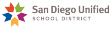 SAN DIEGO UNIFIED SCHOOL DISTRICT PHASE ONE CHECKLIST School Name: Riley, New Dawn and Marcy SchoolsSchool Address: Riley/ND- 5650 Mt. Ackerly, Marcy 4100 Ute DrPrincipal Name: Pamela BuschCOVID-19 Compliance Assistant: BSS at each siteThis checklist was developed in consultation with the County of San Diego Health and Human Services Agency, Public  Health Services and is based on guidance articulated by the California Department of Public Health in its CDPH Guidance  January 2021. This same checklist also covers the requirements needed for compliance with CAL-OSHA for a COVID  Prevention Plan for its employees (CAL-OSHA requirement), the District’s Injury and Illness Prevention Plan (IIPP) now  has COV-19 addendum to address the requirements of CAL-OSHA. The checklist describes each of the requirements that schools (district, charter, and private) in San Diego County must  include in their COVID-19 Prevention Plan before resuming in-person instruction. The following checklist is a means of  evaluating the school’s COVID-19 Prevention Plan and demonstrating compliance with the state requirements. SDUSD  Prevention Plan is outlined in the SDUSD Phase One for Reopening: Campus Access Guide. Please make sure you are adhering to all protocols and guidelines in the Phase One for Reopening: Campus Access  Guide. Checking the box to the left of each section indicates that the school has developed plans that address each of the  elements described in the section. 1. General MeasuresSAN DIEGO UNIFIED SCHOOL DISTRICT PHASE ONE CHECKLIST 1 2. Promote Healthy Hygiene Practices  B. The routine for students and staff to regularly wash/sanitize their hands at staggered intervals is as follows: 3. Face MasksSAN DIEGO UNIFIED SCHOOL DISTRICT PHASE ONE CHECKLIST 2 4. Ensure Teacher and Staff Safety 5. Intensify Cleaning, Disinfection, and Ventilation 6. Implementing Distancing Inside and Outside the ClassroomSAN DIEGO UNIFIED SCHOOL DISTRICT PHASE ONE CHECKLIST 3 7. Limit Sharing 8. Train All Staff and Educate Families 9. Check for Signs and SymptomsSAN DIEGO UNIFIED SCHOOL DISTRICT PHASE ONE CHECKLIST 4 10. Plan for When a Staff Member, Child or Visitor Becomes Sick 11. Maintain Healthy OperationsSAN DIEGO UNIFIED SCHOOL DISTRICT PHASE ONE CHECKLIST 5 SAN DIEGO UNIFIED SCHOOL DISTRICT PHASE ONE CHECKLIST 6 A. The school has completed this COVID-19 Phase One Checklist and has posted this physically at the school site  and online. i. For communicating information about COVID-19 infectious among students or staff, please contact your  site nurse or cluster coordinator. You can also email: sdusdnursing@sandi.net, and fill out the forms:  COVID-19 Illness and Testing Reporting Tool, COVID-19 Contact Reporting Tool. You can also contact the  San Diego County Public Health Department by calling 1-888-950-9905. • District contact tracing nurses will identify individuals who have been in close contact (within 6  feet for 15 minutes or more) of an infected person and take steps to isolate COVID-19 positive  person(s) and close contacts. ii. Teachers and staff must complete a health and safety training prior to accessing the school campus. Staff must access through their individual SafeSchools portal. iii. Teachers and other staff may only enter the site after completing the health screening process. The  health screening is a daily process that should be done at home before coming to work and can be done  through ClearPass or paper form. iv. Designate a Covid Compliance Assistant to be responsible for responding to COVID-19 concerns.  Workers should know who they are and how to contact them. The compliance assistant should be  trained to coordinate the documentation and tracking of the site’s preparedness. v. Daily evaluation for compliance will be done by __BSS___________________________________  (Compliance Assistant), via walk through, reports, etc. and reported on the electronic daily safety  checklist. B. The following external community organizations may use this campus as described:  ____________NONE______________________________________________________________________________  __________________________________________________________________________________________  (Name of agency, type of use). This has been approved by the Facilities Department. These external  community organizations must follow school district guidance on COVID-19 Safety Procedures.C. All parents are being educated to reach their family physician if a student or a household member of the student is particularly vulnerable to a COVID-19 infection and to base their decision on in-person education on that discussion with their physician. Parent signature to understanding this step has been received before in  person education. A. District will teach and reinforce washing hands, avoiding contact with one's eyes, nose, and mouth, and  mask coughs and sneezes among students and staff in class. Please see District grade-level appropriate  health modules. BEFORE AFTERPreparing food (and during food preparation) Preparing foodEating Blowing your nose, coughing, or sneezingTouching your face Touching your faceUsing the restroom Using the restroomPutting on your face mask Removing your face maskTreating a wound Treating a woundChanging diapers or caring for someone else Changing diapers or caring for someone elseEntering a room Touching an animal, animal feed, or animal wasteTouching garbageBeing in public/coming home from schoolEnter a roomC. District provides adequate supplies to support healthy hygiene behaviors, including soap, tissues, no-touch trash cans, face masks, and hand sanitizers with at least 60 percent ethyl alcohol for staff and children who  can safely use hand sanitizer. D. The school has a sufficient supply of face masks on site (cloth face coverings, disposable masks, face shields,  and N95 when available) as well as protocols on when it should be used. E. The school has a sufficient supply of personal protective equipment (PPE) (gowns, gloves) on site necessary to protect employees as well as protocols on when it should be used.F. Site communication to strongly recommend that all students and staff be immunized each autumn against  influenza unless contraindicated by personal medical conditions, to help: i. Protect the school community ii. Reduce demands on health care facilities iii. Decrease illnesses that cannot be readily distinguished from COVID-19 and would therefore trigger extensive measures from the school and public health authorities. A. For students: Please refer to the CDPH Guidance for the Use of Face Masks. During Phase One, all students  must wear face masks at all times. For students who are unable to wear face masks safely, parents need to  discuss with their special education site case manager. i. Teach and reinforce use of face masks, face shields can be used in addition to face masks. Face shields  do not replace face masks. ii. Students and staff should be frequently reminded not to touch the face mask and to wash their hands  frequently. iii. See District grade-level appropriate health modules for students and families on proper use, removal,  and washing of cloth face masks B. For Staff: The school’s plans regarding staff use of face masks includes the following elements: i. All staff must use face masks in accordance with CDPH guidelines unless Cal/OSHA standards require  respiratory protection. ii. In limited situations where typical face masks cannot be used for pedagogical or developmental  purposes the staff must engage in the ADA process.  iii. All persons handling or serving food must use gloves in addition to face masks.A. The school’s plan to protect teachers and staff includes the following elements: i. Ensuring staff maintain physical distancing from each other is critical to reducing transmission between  adults. ii. Ensure that all staff use face masks in accordance with CDPH guidelines and Cal/OSHA standards. iii. Support staff who are at higher risk for severe illness or who cannot safely distance from household  contacts at higher risk, by providing the opportunity for the ADA process. iv. Conduct all staff meetings, professional development training and education, and other activities  involving staff virtually.  v. Minimize the use of and congregation of adults in staff rooms, break rooms, and other settings. Please  see the Common area/Workroom Safety Guide here. A. A. Staff should clean frequently touched surfaces at school and on school buses at least daily. Disinfecting  areas only needs to occur when a confirmed case has spent considerable time inside an area. Please see the cleaning and disinfecting guidance for more details. B. The following is a list of the locations of school site’s portable handwashing stations and free standing hand  sanitizer dispensers placed near classrooms to minimize movement and congregations in bathrooms to the  extent practicable. i. __Where students exit the bus and enter the school. PPE and sanitizer also portable sink location and in each classroom with site based appointments. ___________________________________________________________________________________  C. Ensure proper ventilation. Introduce fresh outdoor air as much as possible, for example, by opening windows  where practicable. If using air conditioning, use the setting that brings in outside air. Replace and check air  filters and filtration systems to ensure optimal air quality. Do not use ceiling fans. Please see the Ventilation  Summary and Ventilation Screencast for more information. D. Utilize portable high-efficiency air cleaners to increase the quality of air and ventilation in classrooms, offices,  and other spaces when needed. E. Take all drinking fountains out of service. Take steps to ensure that all bottled water dispensing and filling  stations are safe to use after a prolonged facility shutdown to minimize the risk of waterborne diseases. A. The following procedures have been put in place regarding arrival and departure: i. Maximize space between students and between students and the driver on school buses, and open bus  windows to the greatest extent practicable. Ensure each bus is equipped with extra unused face masks  on school buses for students who may have inadvertently failed to bring one. ii. Minimize contact at school between students, staff, families, and the community at the beginning and end of the school day. Prioritize minimizing contact between adults at all times. iii. Stagger arrival and drop off-times and locations as consistently as practicable as to minimize scheduling challenges for families. iv. Designate routes for entry and exit, using as many entrances as feasible. Put in place other protocols tolimit direct contact with others as much as practicable. v. Implement check in and verification of home health screenings of students and staff upon arrival at  school. (See section 9)  B. The following procedures have been put in place regarding in-classroom spaces: i. To reduce possibilities for infection, students must remain in the same space and in cohorts consistent  with the district/state cohorting guidance, including for recess and lunch. ii. Prioritize the use and maximization of outdoor space for activities where practicable. iii. Maximize space between seating and desks. Distance teacher and other staff desks at least 6 feet away from student desks. Consider ways to establish separation of students through other means if practicable, such as 6 feet between desks, where practicable, partitions between desks, markings on classroom floors to promote distancing, or arranging desks in a way that minimizes face-to-face contact. See district guidance on classroom configuration. iv. Consider redesigning activities for smaller groups and rearranging furniture and play spaces to maintain separation. v. Staff should develop instructions for maximizing spacing and ways to minimize movement in both indoor and outdoor spaces that are easy for students to understand and are developmentally appropriate. vi. Activities where there is increased likelihood for transmission from contaminated exhaled droplets, such as band and choir practice and performances, are not permitted indoors. Please see state CDPH  framework for schools January 2021, page 23 for guidance on performing outdoors. vii. Implement procedures for turning in assignments to minimize contact. C. The following procedures have been put in place regarding non-classroom spaces: i. Restrict nonessential visitors, no volunteers. ii. Consider use of non-classroom space for instruction, including regular use of outdoor space, weather permitting. For example, consider part-day instruction outside. iii. Minimize congregate movement through hallways as much as practicable. For example, establish more ways to enter and exit a campus, create staggered passing times when necessary or when students cannot stay in one room and create guidelines on the floor that students can follow to enable physical distancing while passing. iv. Hold recess activities in separated areas designated by class. v. Regarding common areas/break rooms for staff: Please see the Common area/Workroom Safety Guide  here.A. Keep each child’s belongings separated and in individually labeled storage containers, cubbies, or areas. Ensure belongings are taken home each day. B. Ensure adequate supplies to ensure no sharing of high-touch materials (electronic devices, clothing, toys,  books and other games, learning aids, art supplies, equipment, etc.). C. Avoid sharing as much as possible. Where sharing occurs, clean between uses. A. A training module exists for the following (enhanced sanitation, physical distancing, masks, screening practices, COVID-19 symptoms and preventing the spread, when to seek medical attention, protect workers from COVID-19 illness). i. Administrator will ensure that each staff member is trained from SafeSchools.  ii. School communication to all families regarding Parent Learning Menu health modules. A. Prevent discrimination against students who (or whose families) were or are diagnosed with COVID-19 or who are perceived to be a COVID-19 risk. B. Instruct/inform staff and students who are sick or who have recently had close contact with a person with COVID-19 to stay home. Develop policies that encourage sick staff and students to stay at home without fear of reprisal, and ensure staff, students and students’ families are aware of these policies. C. Implement a check in process for all staff and students entering the facility. D. School sites are monitoring staff and students throughout the day for signs of illness; send home students and staff with a fever of 100 degrees (per San Diego County public health order) or higher, cough, or other COVID 19 symptoms. If checking temperatures, use a no-touch thermometer. E. Policies are in place to not penalize students/families and staff for missing school because of illness. A. An isolation room or area to separate anyone who exhibits symptoms of COVID-19 has been identified and is located here: _Tent set up in parking lot. ________________________________________________________________ B. Any students or staff exhibiting symptoms should immediately be waiting in the isolation area until they can  be transported home or to a healthcare facility, as soon as practicable. C. School site has procedures to arrange for safe transport home and when to safely return to school when an  individual is exhibiting COVID-19 symptoms: i. Fever ii. Cough iii. Shortness of breath or difficulty breathing iv. Chills v. Repeated shaking with chills vi. Fatigue vii. Muscle pain viii. Headache ix. Sore throat x. Congestion or runny nose xi. Nausea or vomiting xii. Diarrhea xiii. New loss of taste or smell D. For serious injury or illness, call 9-1-1 without delay. Seek medical attention if COVID-19 symptoms become severe, including persistent pain or pressure in the chest, confusion, or bluish lips or face. Updates and further details are available on CDC’s webpage. E. When there is a positive case of COVID-19 on campus, contact the site nurse and fill out the district forms:  COVID-19 Illness and Testing Reporting Tool, COVID-19 Contact Reporting Tool. In the absence of the site  nurse please contact cluster nurse coordinator or email sdusdnursing@sandi.net for any questions. The district will notify the county while maintaining confidentiality as required by state and federal laws.  Additional privacy information can be found here. Central office nurse, in cooperation with the site school  nurse, will inform school representatives regarding contact tracing. F. Close off areas used by any individual suspected of being infected with the virus that causes COVID-19. Contact the district Safety office or Nursing and Wellness department before cleaning and disinfection. To  reduce risk of exposure, wait 24 hours before you clean and disinfect. If it is not possible to wait 24 hours, wait  as long as practicable. Ensure a safe and correct application of disinfectants using personal protective  equipment and ventilation recommended for cleaning. Keep disinfectant products away from students. G. Collaborate with the site school nurse to adhere to guidelines as to when sick students and staff may return. H. Ensure that all enrolled students have access to online learning. In addition, some students will also have access to campus. A. The school has plans that describe how it will: i. Monitor staff absenteeism and have a roster of trained back-up staff where available. ii. Maintain communication systems that allow staff and families to self-report symptoms and receive prompt notifications of exposures and closures, while maintaining confidentiality, as required by FERPA and state law related to privacy of educational records. Additional privacy guidance can be found here. B. When a student, teacher, or staff member tests positive for COVID-19 please report to the site nurse for  further contact tracing, notification and instructions